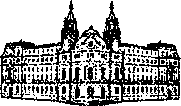       МИНИСТЕРСТВО НА ЗЕМЕДЕЛИЕТО   И  ХРАНИТЕ              ОБЛАСТНА ДИРЕКЦИЯ "ЗЕМЕДЕЛИЕ" - София-град	КОМИСИЯ по чл. 17. ал. 1. т. 1 от ЗОЗЗ	Протокол № ПО-10-02от  29.02.2024 г.                         Р Е Ш Е Н И Е                                   № ПО-10-02                                   от 29.02.2024 г.За: Промяна предназначението на земеделски земи за неземеделски нужди и утвърждаване на площадки и трасета за проектиране      КОМИСИЯТА по  чл. 17, ал. 1, т. 1 от ЗОЗЗ                       РЕШИ: 	 І. На основание чл. 24, ал. 2 от ЗОЗЗ и чл. 41, ал. 1 от ППЗОЗЗ, променя предназначението на земеделска земя, собственост на физически и юридически лица, за нуждите на собствениците, както следва:          	1. На 987 кв. м.  земеделска земя, V категория, неполивна, собственост на И.Х.И. и наследници на З.Х.И. за изграждане на  обект  „Жилищна сграда и изгребна яма“  в ПИ с идентификатор 68134.1102.247 по КККР на гр. София, район „Красна поляна“, Столична община, при  граници, посочени в приложената скица и влязъл в сила ПУП – ПЗ.            Собствениците на земята да отнемат и оползотворят хумусния пласт от терена, предвиден за строителството и да заплати на основание чл. 30, ал. 1 от ЗОЗЗ такса по чл. 6, т. 7 на тарифата в размер на  1 514, 06 лв.            2. На 679  кв. м.  земеделска земя, VIII категория, неполивна, собственост на     В.К.Б. за изграждане на  обект „Жилищна сграда и изгребна яма“  в ПИ с идентификатор  44063.6234.4183 по КККР на с. Лозен, район „Панчарево“, Столична община, при  граници, посочени в приложената скица и влязъл в сила ПУП – ИПР, ПР и ПЗ.            Собственикът на земята да заплати на основание чл. 30, ал. 1 от ЗОЗЗ такса по чл. 6, т. 7 на тарифата в размер на  459, 00 лв.         	3. На  945 кв. м.  земеделска земя, VI категория, неполивна, собственост на   К.Д.Ц.-К. и К.К.К. за изграждане на  обект „Жилищно строителство“ в ПИ с идентификатори 32216.2326.9931 и  32216.2326.9856 по КККР на с. Иваняне, район „Банкя“, Столична община, при  граници, посочени в приложената скица и влязъл в сила ПУП – ПР, ПЗ и ИПР.            Собствениците на земята да отнемат и оползотворят хумусния пласт от терена, предвиден за строителството и да заплатят на основание чл. 30, ал. 1 от ЗОЗЗ такса по чл. 6, т. 7 на тарифата в размер на  1 228, 50 лв.4. На  627 кв. м.  земеделска земя, VII категория, неполивна, собственост на В.Б.В. за изграждане на  обект „Жилищна сграда и водоплътна изгребна яма“ в ПИ с идентификатор 04234.6964.3677 по КККР на с. Бистрица, район „Панчарево“, Столична община, при  граници, посочени в приложената скица и влязъл в сила ПУП – ПР, ИПУР и ПЗ.Собственикът на земята да заплати на основание чл. 30, ал. 1 от ЗОЗЗ такса по чл. 6, т. 7 на тарифата в размер на  521, 66 лв.          	5. На 1 400 кв. м.  земеделска земя, V категория, неполивна, собственост на „Р.П.Б.“ ЕООД за изграждане на  обект „Жилищна сграда и изгребна яма“ в ПИ с идентификатор 02659.2249.1932 по КККР на  гр. Банкя, район „Банкя“,  Столична община, при  граници, посочени в приложената скица и влязъл в сила ПУП –  ПР и ПЗ.           Собственикът на земята да отнеме и оползотвори хумусния пласт от терена, предвиден за строителството и да заплати на основание чл. 30, ал. 1 от ЗОЗЗ такса по чл. 6, т. 7 на тарифата в размер на  3 276, 00 лв.          	6. На  1 400 кв. м.  земеделска земя, V категория, неполивна, собственост на В.Л.К. за изграждане на  обект „Жилищна сграда и изгребна яма“ в ПИ с идентификатор 02659.2249.2100 по КККР на гр. Банкя, район „Банкя“,  Столична община, при  граници, посочени в приложената скица и влязъл в сила ПУП –  ПР и ПЗ.            Собственикът на земята да отнеме и оползотвори хумусния пласт от терена, предвиден за строителството и да заплати на основание чл. 30, ал. 1 от ЗОЗЗ такса по чл. 6, т. 7 на тарифата в размер на  3 276, 00 лв.          	7. На  498 кв. м.  земеделска земя, V категория, неполивна, собственост на А.Х.Х., за изграждане на обект „Жилищна сграда, изгребна яма и част от улица“ в ПИ с идентификатор 68134.4377.8 по КККР на гр. София, район „Овча купел“, Столична община, при граници, посочени в приложените скици и влязъл в сила ПУП – ПР, ПУР и ПЗ.            Собственикът на земята да отнеме и оползотвори хумусния пласт от терена, предвиден за строителството и да заплати на основание чл. 30, ал. 1 от ЗОЗЗ такса по чл. 6, т. 7  на тарифата размер на 776, 88 лв.          	8. На 1 012  кв. м.  земеделска земя, V категория, неполивна, собственост на М.С.Ш. и Д.М.Ш., за изграждане на обект „Жилищна сграда и част от улица“ в ПИ с идентификатор 44224.5806.322 по КККР на с. Локорско, район „Нови Искър“, Столична община, при граници, посочени в приложената скица и влязъл в сила ПУП – ПР и ПЗ.           Собствениците на земята да отнемат и оползотворят хумусния пласт от терена, предвиден за строителството и да заплатят на основание чл. 30, ал. 1 от ЗОЗЗ такса по чл. 6, т. 7  на тарифата размер на 2 170, 74 лв.   	9. На 4 434 кв. м.  земеделска земя,  VI категория, неполивна, собственост на наследници на В.И.С. за изграждане на „Жилищни сгради и изгребни ями“ в ПИ с идентификатори 04234.6909.533, 04234.6909.537 и 04234.6909.539 по КККР на с. Бистрица, район „Панчарево“, Столична община, при граници, посочени в приложените скици и влязъл в сила ПУП – ИПР, ПР и ПЗ.             Собствениците на земята да отнемат и оползотворят хумусния пласт от терена  и да заплатят на основание чл. 30, ал. 1 от ЗОЗЗ такса по чл. 6, т. 7 на тарифата в размер на  8 646, 30 лв.          	10. На 838 кв. м.  земеделска земя,  V категория, неполивна, собственост на М.С.Р. за изграждане на обект „Жилищно строителство“ в ПИ с идентификатор 21662.4821.1290 по КККР на с. Доброславци, район „Нови Искър“, Столична община, при граници, посочени в приложената скица и  влязъл в сила ПУП – ПР, ИПУР и ПЗ.            Собственикът на земята да отнеме и оползотвори хумусния пласт от терена  и да заплати на основание чл. 30, ал. 1 от ЗОЗЗ такса по чл. 6, т. 7 на тарифата в размер на  1 220, 13 лв.            11. На 1 532  кв. м.  земеделска земя,  VII категория, неполивна, собственост на Р.Х.Х. за изграждане на обект „Сграда със смесено предназначение (жилище, склад и ателие)“ в ПИ с идентификатор 49597.1727.34 по КККР на с. Мърчаево, район „Витоша“, Столична община, при граници, посочени в приложената скица и  влязъл в сила ПУП – ПР, ИПР, ПЗ и ИПЗ.            Собственикът на земята да заплати на основание чл. 30, ал. 1 от ЗОЗЗ такса по чл. 6, т. 7  на тарифата в размер на  2 210, 68 лв.            12. На 1 000 кв. м.  земеделска земя,    X категория, неполивна, собственост на Н.Н.Н. и Н.Н.Н. за изграждане на обект „Два бр. жилищни сгради и  водоплътна изгребна яма“ в ПИ с идентификатор  55419.6701.155 по КККР на с. Панчарево, район „Панчарево“, Столична община, при граници, посочени в приложената скица и  влязъл в сила ПУП – ПЗ.            Собствениците на земята да заплатят на основание чл. 30, ал. 1 от ЗОЗЗ такса по чл. 6, т. 7  на тарифата в размер на  260, 00 лв.	13. На 1 599 кв. м.  земеделска земя,    X категория, неполивна, собственост на  Б.С.П., П.Т.П. и И.Т.П. за изграждане на обект „Жилищни сгради и изгребни ями“ в ПИ с идентификатори 55419.6702.3326, 55419.6702.3327 и 55419.6702.3328 по КККР на с. Панчарево, район „Панчарево“,  Столична община, при граници, посочени в приложената скица и  влязъл в сила ПУП – ПР и ПЗ.            Собствениците на земята да заплатят на основание чл. 30, ал. 1 от ЗОЗЗ такса по чл. 6, т. 7  на тарифата в размер на  623, 61 лв.	IІ. На основание чл. 59а и чл. 59б, ал. 2 и ал. 3 от ППЗОЗЗ, разрешава временно ползване за срок до десет години ползването на земеделска земя за неземеделски нужди, собственост на физически и юридически лица,  както следва:              14. На основание чл. 59а и чл. 59б, ал. 2 от ППЗОЗЗ разрешава временно ползване за срок от 10 (десет) години на земеделска земя за неземеделски нужди за поставяне на „Временен склад за съхранение на строителни материали и механизация с площ 720 кв. м.  и химическа тоалетна“  в  ПИ с идентификатор 68134.8684.3 по КККР на гр. София,  район „Кремиковци“, Столична община, собственост на С.С.И., съгласно мотивирано предложение и ситуационна скица.           Засяга се цялата площ на имота от 3 589 кв. м, който ще бъде покрит с чакъл.            В изпълнение на разпоредбата на чл. 58, ал. 1 от ППЗОЗЗ след изтичане на срока за временното ползване собствениците следва да върнат земята в първоначалния й вид или във вид, годен за земеделско ползване.             	Решението може да бъде обжалвано при условията и по реда на Административнопроцесуалния кодекс.        	Решението за промяна на предназначението на земеделската земя губи правно действие, (чл. 24, ал.5 от ЗОЗЗ)  когато:   	1. в тримесечен срок от съобщаването по реда на чл. 24а не е заплатена таксата по      чл. 30 2. в тригодишен срок от влизането в сила на решението за промяна на предназначението не е поискано издаването на разрешение за строеж на обекта, или 	3. в 6-годишен срок от влизането в сила на решението за промяна на предназначението изграждането на обекта не е започнало.ПРЕДСЕДАТЕЛ НА КОМИСИЯТА: . . . . . . . . . . . . . . . . .      (инж. Петя Стоева)                                                             СЕКРЕТАР НА КОМИСИЯТА: . . . . . . . . . . . . . . . . . .                                                                                                                          (инж. Ралица Лилова)